«06» марта 2017 года ИЗВЕЩЕНИЕ № 01/2017об открытом конкурсе по отбору управляющей организации для управления многоквартирным домом на территории Сайсарского округа, расположенного по адресу: г. Якутск, ул. Лермонтова, 121АРуководитель								М.В. Сыромятников«УПРАВА САЙСАРСКОГО ОКРУГА» МУНИЦИПАЛЬНОЕ КАЗЕННОЕ УЧРЕЖДЕНИЕ ГОРОДСКОГО ОКРУГА      «ГОРОД ЯКУТСК»Республика Саха (Якутия),. Якутск, ул. Винокурова, 21тел./факс: 40-23-66электронная почтаokrugsaisar @yandex.ru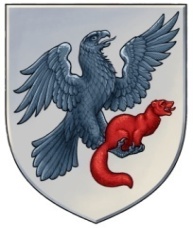 «ДЬОКУУСКАЙ КУОРАТ» КУОРАТ УОКУРУГУН «САЙСАРДАА5Ы УОКУРУК УПРАВАТА» МУНИЦИПАЛЬНАЙ ХААhЫНА ТЭРИЛТЭТЭСаха Республиката677008 Дьокуускай к., Винокурова, уул., 2140-23-66 тθл./факсаэлектроннай почта аадырыhаokrugsaisar @yandex.ruОКПО 76711620    ОГРН     ИНН/КПП  1435227665/143501001ОКПО 76711620    ОГРН     ИНН/КПП  1435227665/143501001ОКПО 76711620    ОГРН     ИНН/КПП  1435227665/143501001№ п/пНаименование пунктаПояснение1Основание проведения конкурса и нормативные правовые акты, на основании которых проводится конкурс-  часть 4 и 13 статьи 161 Жилищного кодекса Российской Федерации; - постановление Правительства РФ от 06.02.2006 года № 75 «О порядке проведения органом местного самоуправления открытого конкурса по отбору управляющей организации для управления многоквартирным домом»;- распоряжение Окружной администрации города Якутска от 23 апреля 2015 года № 637р «Об организации открытых конкурсов по отбору управляющей организации для управления многоквартирными домами на территории городского округа «город Якутск» (с вн. изм. от  10.07.2015 г. № 1197р)2Наименование, место нахождения, почтовый адрес и адрес электронной почты, номер телефона организатора конкурса.«Управа Сайсарского округа» муниципальное казенное учреждение городского округа «город Якутск» 677008, РС(Я), г. Якутск ул. Винокурова, 21, тел/факс 40-23-66 Адрес эл. почты: okrugsaisar@yandex.ru3Характеристика объекта конкурса:Приложение №1 к конкурсной документации.4Наименование обязательных работ и услуг по содержанию и ремонту объекта конкурса, выполняемых (оказываемых) по договору управления многоквартирным домом (далее - обязательные работы и услуги)Приложение № 2 к конкурсной документации.5Размер платы за содержание и ремонт жилого помещения, рассчитанный организатором конкурса в зависимости от конструктивных и технических параметров многоквартирного дома, степени износа, этажности, наличия лифтов и другого механического, электрического, санитарно-технического и иного оборудования, материала стен и кровли, других параметров, а также от объема и количества обязательных работ и услугОпределяется в соответствии с постановлением Окружной администрации города Якутска от 23 июня 2016 года № 157п «Об установлении размера платы за содержание жилого помещения в многоквартирных домах для собственников помещений, не принявших решение о способе управления многоквартирным домом, а также для собственников, принявших решение о непосредственном управлении многоквартирным домом, но не принявших решение об установлении платы за содержание и ремонт жилого помещения, городского округа «город Якутск»», постановлением Окружной администрации города Якутска от 23 июня 2016 года № 159п  «Об установлении размера платы за транспортирование и утилизацию твердых коммунальных отходов для собственников помещений, не принявших решение о способе управления многоквартирным домом, а также для собственников, принявших решение о непосредственном управлении многоквартирным домом, но не принявших решение об установлении платы за содержание и ремонт жилого помещения, на территории городского округа «город Якутск»»6Перечень коммунальных услуг, предоставляемых управляющей организацией в порядке, установленном законодательством Российской Федерации1. Электроснабжение.2. Отопление.3. Холодное водоснабжение.4. Горячее водоснабжение.5. Водоотведение.6. Вывоз бытовых отходов и мусораА также согласно Приложению № 3 к конкурсной документации и в соответствии с требованиями действующего законодательства РФ включая:- Федеральный закон Российской Федерации от 30 марта 1999 года № 52-ФЗ «О санитарно - эпидемиологическом благополучии населения».- Федеральный закон Российской Федерации от 21 декабря 1994 года № 69-ФЗ «О пожарной безопасности».- Федеральный закон от 07 декабря 2011 года № 416-ФЗ «О водоснабжении и водоотведении».- Федеральный закон Российской Федерации от 28 декабря 2010 года № 390-ФЗ «О безопасности».- Федеральный закон от 21 июля 1997 года № 116-ФЗ «О промышленной безопасности опасных производственных объектов».- Федеральный закон от 30 декабря 2009 года № 384-ФЗ «Технический регламент о безопасности зданий и сооружений».- Закон Российской Федерации  от 07 февраля 1992 года № 2300-1 «О защите прав потребителей».- Постановление Правительства Российской Федерации от 06 мая 2011 года № 354 «Об утверждении Правил предоставления коммунальных услуг собственникам и пользователям помещений в многоквартирных домах и жилых домов.- Постановление Правительства Российской Федерации от 23 мая 2006 года № 307 «О порядке предоставления коммунальных услуг гражданам» (в ред. Постановлений Правительства РФ от 21.07.2008 г. № 549, от 29.07.2010 г. № 580, от 06.05.2011 г. № 354 (ред. 27.08.2012).- Постановление Правительства РФ от 15 мая 2013 года № 416 (ред. от 26.03.2014) «О порядке осуществления деятельности по управлению многоквартирными домами».- Постановление Госстроя РФ от 27 сентября 2003 года № 170 «Об утверждении Правил и норм технической эксплуатации жилищного фонда».- Методическое пособие по содержанию и ремонту жилого фонда МДК 2-04.2004 утвержденным Госстроем РФ.- Постановление Правительства РФ от 13 августа 2006 года № 491 «Об утверждении Правил содержания общего имущества в многоквартирном доме и правил изменения размера платы за содержание и ремонт жилого помещения в случае оказания услуг и выполнения работ по управлению, содержанию и ремонту общего имущества в многоквартирном доме ненадлежащего качества и (или) с перерывами, превышающими установленную продолжительность».- Постановление Правительства Российской Федерации от 25 апреля 2012 года № 390 «Об утверждении Правил противопожарного режима в Российской Федерации».- Постановление Правительства Российской Федерации от 10 февраля 1997 года № 155 «Об утверждении Правил предоставления услуг по вывозу твердых и жидких бытовых отходов».- Постановление Правительства РФ от 03 апреля 2013 года № 290 «О минимальном перечне услуг и работ, необходимых для обеспечения надлежащего содержания общего имущества в многоквартирном доме, и порядке их оказания и выполнения» (вместе с «Правилами оказания услуг и выполнения работ, необходимых для обеспечения надлежащего содержания общего имущества в многоквартирном доме»).- Постановление Главного государственного санитарного врача РФ от 10 июня 2010 года № 64 «Об утверждении СанПиН 2.1.2.2645-10» (вместе с «СанПиН 2.1.2.2645-10. Санитарно-эпидемиологические требования к условиям проживания в жилых зданиях и помещениях. Санитарно-эпидемиологические правила и нормативы).7Адрес официального сайта, на котором размещена конкурсная документация, срок, место и порядок предоставления конкурсной документации, размер, порядок и сроки внесения платы, взимаемой организатором конкурса за предоставление конкурсной документации, если такая плата установленаОфициальный сайт: www.torgi.gov.ru.8Место, порядок и срок подачи заявок на участие в конкурсеЗаявки подаются на бумажном носителе по форме согласно конкурсной документации, по адресу: «Управа Сайсарского округа» муниципальное казенное учреждение городского округа «город Якутск», адрес: РС (Я), 677008, г. Якутск ул. Винокурова, 21, кабинет № 5 (юрисконсульт). Для участия в конкурсе заинтересованное лицо подает заявку на участие в конкурсе по форме, предусмотренной  приложением № 5 к конкурсной документации. Срок подачи заявок составляет 30 календарных дней. Прием заявок на участие в конкурсе прекращается непосредственно перед началом процедуры вскрытия конвертов с заявками на участие в конкурсе.9Место, дата и время вскрытия конвертов с заявками на участие в конкурсе.07 апреля 2017 года в 10.00 часов (время местное).677008, г. Якутск ул. Винокурова, 21, кабинет 1.10Место, дата и время рассмотрения конкурсной комиссией заявок на участие в конкурсе07 апреля 2017 года в 10.00 часов (время местное).677008, г. Якутск ул. Винокурова, 21, кабинет 1.11Место, дата и время проведения конкурса07 апреля 2017 года с 10.00 часов (время местное), 677008, г. Якутск, ул.Винокурова, 21, кабинет 1.12Размер обеспечения заявки на участие в конкурсеРазмер обеспечения заявки на участие в конкурсе:5% размера платы за содержание и ремонт жилого помещения, умноженного на общую площадь жилых и нежилых помещений (за исключением помещений общего пользования) на объекты конкурса которые объединены в один лот (Приложение №1 к конкурсной документации).Реквизиты: «Управа Сайсарского округа» МКУ ГО «город Якутск»ИНН/КПП  1435227665  /  143501001Отделение – НБ Республика Саха (Якутия)р/счет 40302810498055000002л/счет 55686035344БИК 049805001